Domaine 2 : Agir, s’exprimer, comprendre à travers l’activité physiqueItem 1a Courir de différentes façons, dans des espaces et avec des matériels variés, dans un but précis.Item 1b Sauter de différentes façons, dans des espaces et avec des matériels variés, dans un but précis. Item 1c Lancer de différentes façons, dans des espaces et avec des matériels variés, dans un but précis.Item 2 Ajuster et enchaîner ses actions et ses déplacements en fonction d’obstacles à franchir ou de la trajectoire d’objets sur lesquels agir.Item 3 Se déplacer avec aisance dans des environnements variés, naturels ou aménagés.Item 4 Construire et conserver une séquence d’actions et de déplacements, en relation avec d’autres partenaires, avec ou sans support musical.Item 5 Coordonner ses gestes et ses déplacements avec ceux des autres, lors de rondes et jeux chantés.Item 6 Coopérer, exercer des rôles différents complémentaires, s’opposer, élaborer des stratégies pour viser un but ou un effet commun.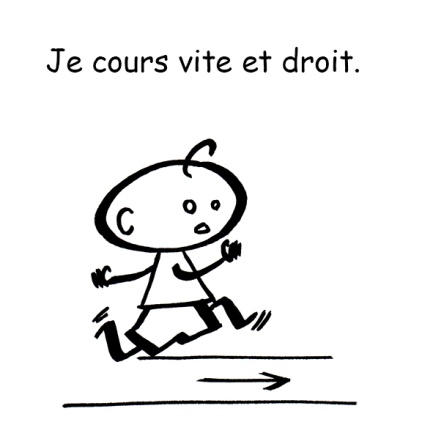 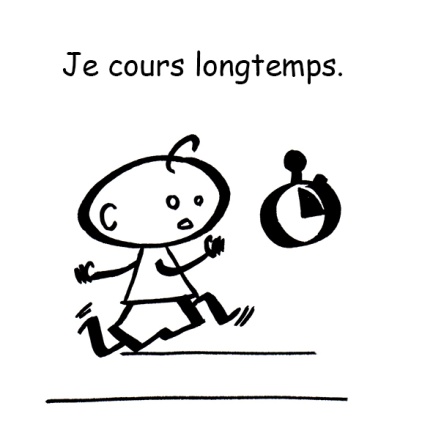 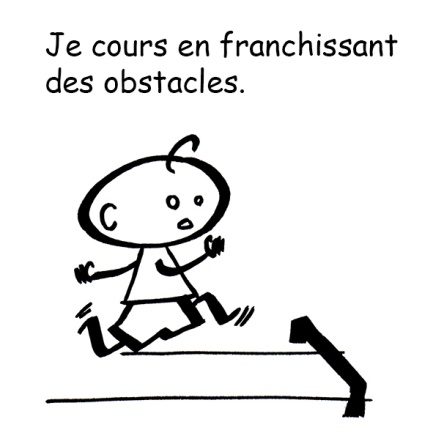 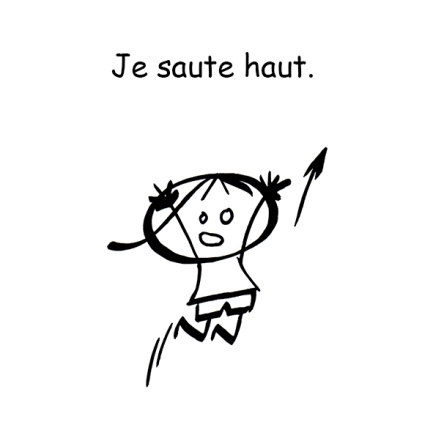 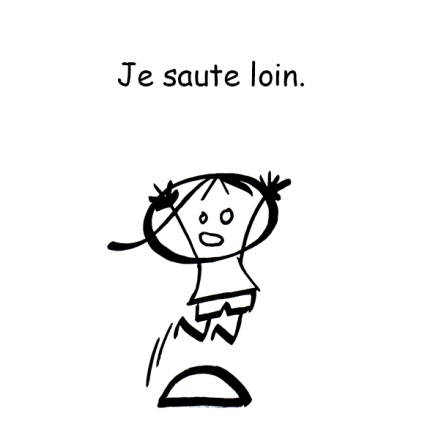 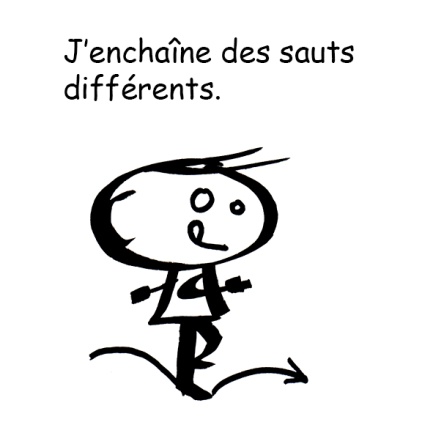 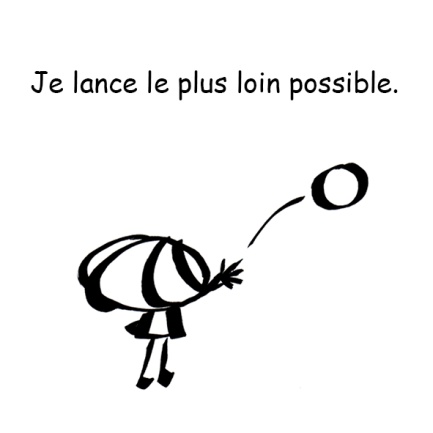 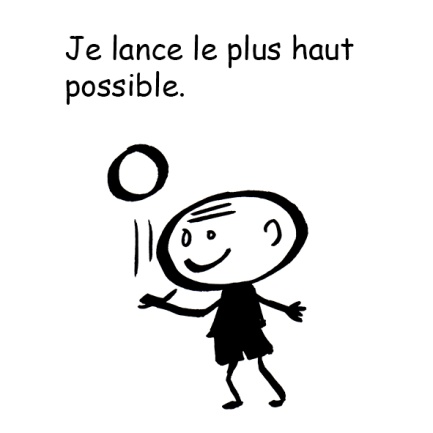 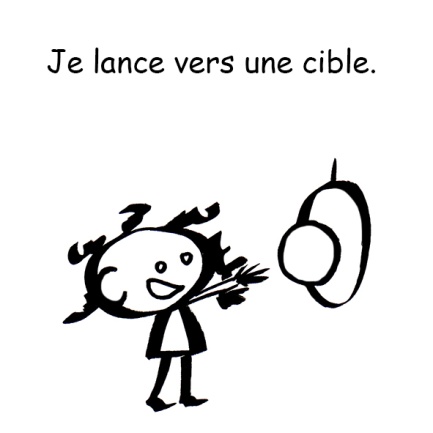 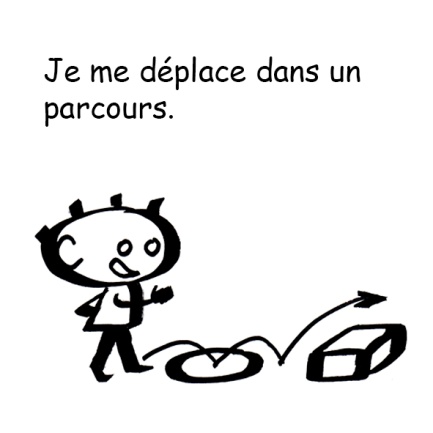 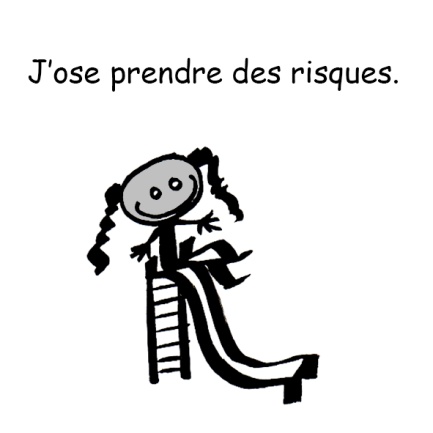 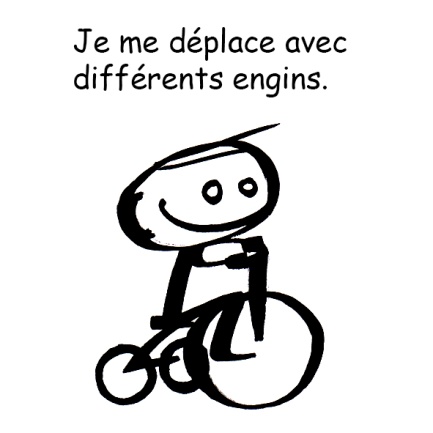 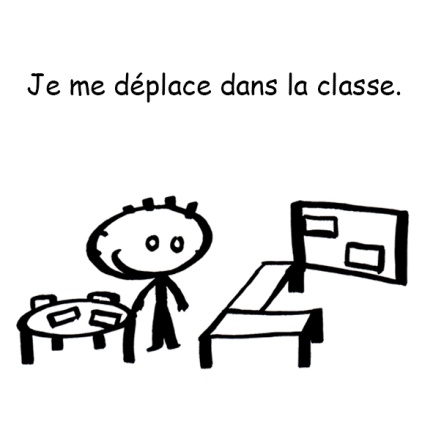 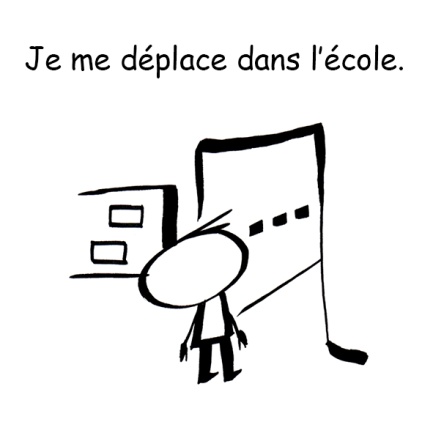 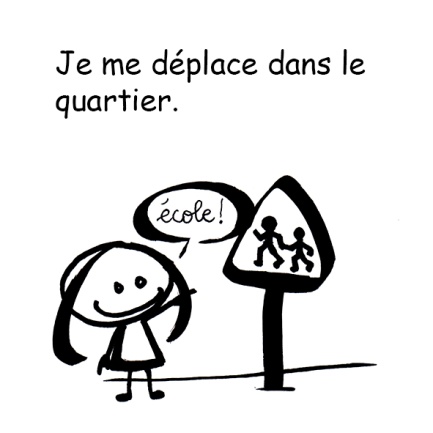 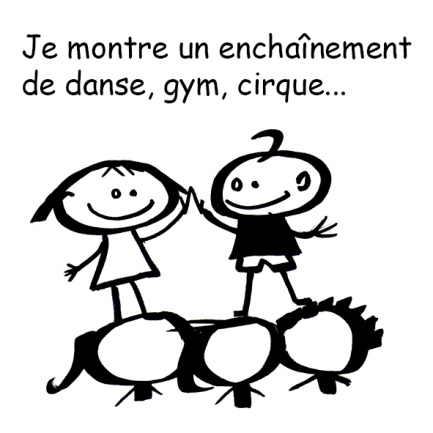 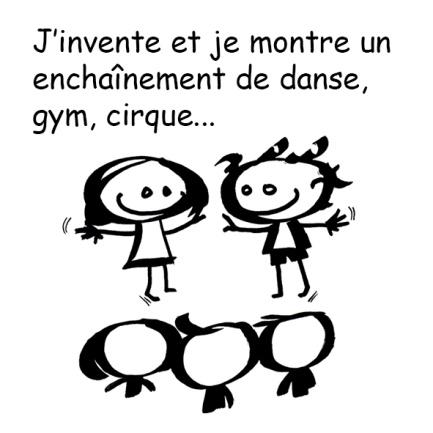 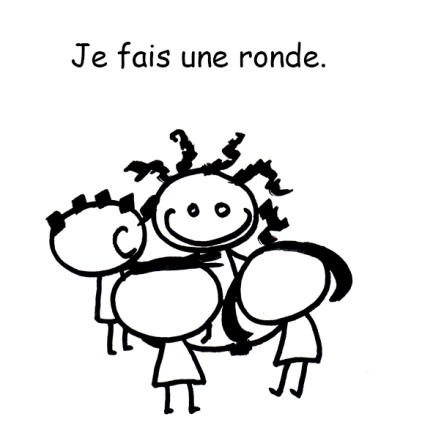 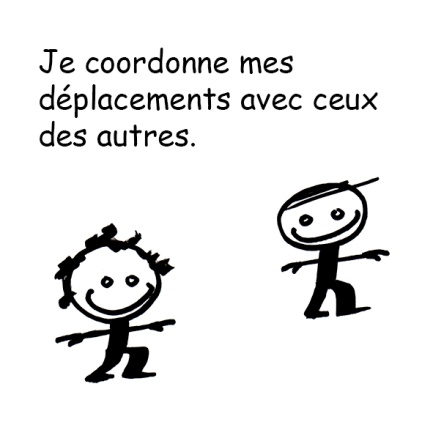 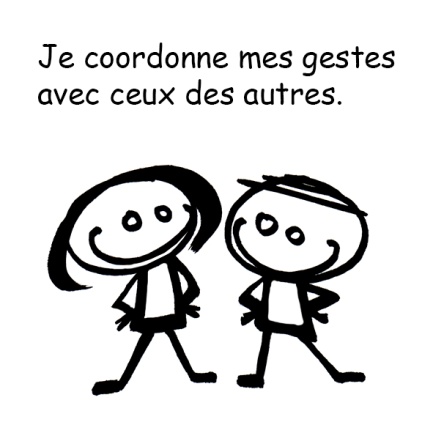 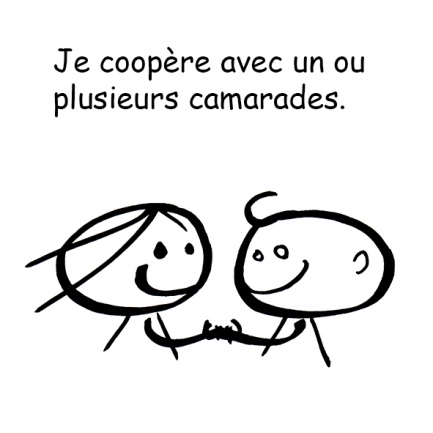 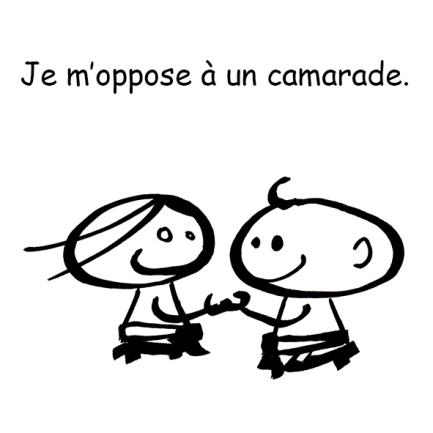 